Наш организмЗуб – единственный орган, не способный себя вылечить.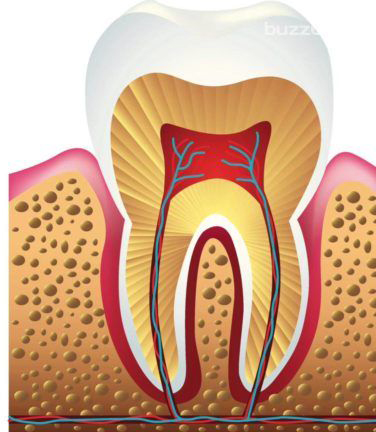 Энергии, которую расходует наше сердце, для перекачивании крови в течение суток, хватит чтобы проехать на автомобиле 32 километра.Уши отдают тепло во внешнюю среду. Поэтому у людей, которые живут в холодных климатических условиях, уши меньше, чем у тех, кто живёт в тёплых странах.У человека на протяжении жизни зубы меняются дважды: вначале появляется 20 молочных зубов, а затем 32 истинных зуба. Зубы могут выдерживать температуру до 1 000 градусов. За 30 минут тело человека вырабатывает достаточно энергии, чтобы можно было довести до кипения 4 литра воды, а кислота, содержащаяся в желудке, может растворить лезвие.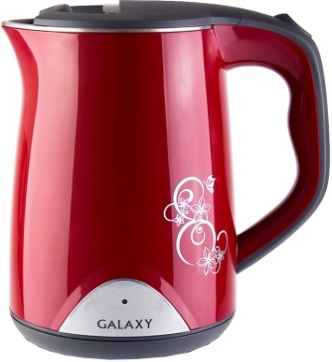 Нос – одна из самых выступающих частей лица, поэтому каждый человек сразу обращает на неё внимание. Длина носа равна длине большого пальца на руке.Невозможно пощекотать самого себя, потому что мозг знает, что человек касается себя собственными руками и поэтому игнорирует эти действия. Глаза всегда останутся такого же размера, что и при рождении.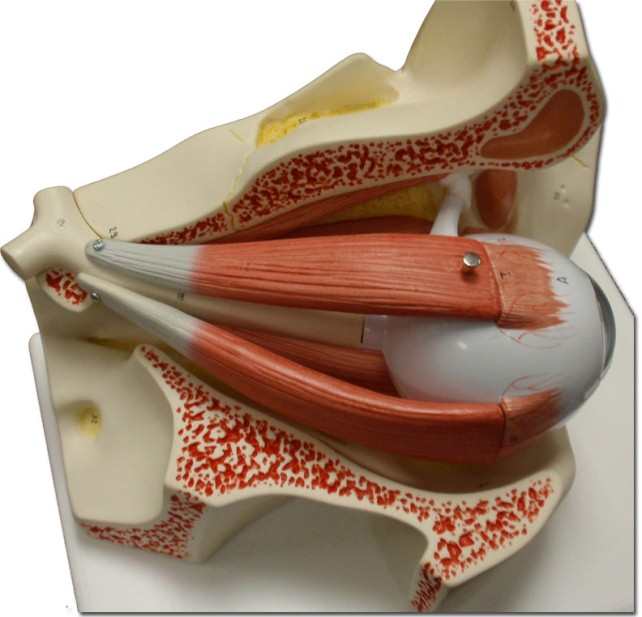 Зрачки глаз расширяются когда человек смотрит на того кого он любит. Шизофрению (психически больного человека) можно определить с точностью до 98 % с помощью обычного теста на движение глаз.Невозможно чихнуть с открытыми глазами.